BERITA LINGKUNGAN HIDUP DAN KEHUTANANSURAT KABAR : Kompas                                EDISI           : Jumat, 18 September 2020SUBYEK             : Lahan dan Karang              HALAMAN : 8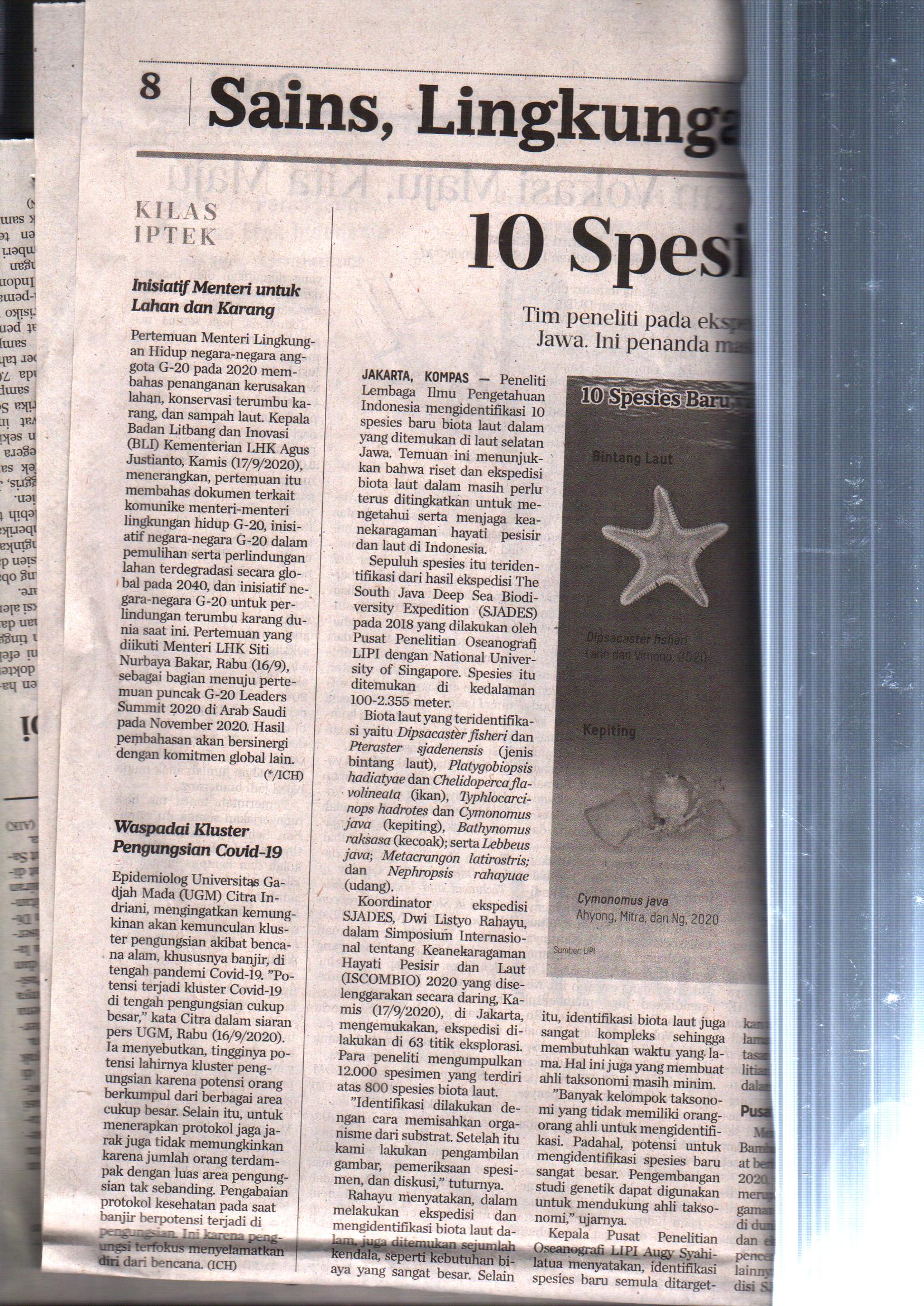 